برنامه ترم بندی دوره کارشناسی ناپیوسته علمی کاربردی حسابداری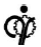    ترم اول                             ترم دوم                              ترم سوم                              ترم چهارم                              ترم پنجم	19 واحد                                  19واحد                                  16واحد                                  16واحد                                  فلشهای وارده از سمت راست نشان دهنده درس پیش نیاز است. دو عدد پایین هر مستطیل شماره و تعداد واحد درس می باشد.حروف مخفف : ج:جبرانی   ع:عمومی  پ:پایه  ص:اصلی  ت:تخصصی  خ:اختیاری جمع واحدها: 70  واحد